דף מספר 7 – תירוץ הגמרא על דברי ר' יהושענפתח בבדיחה: מונחי דת שונים כפי שהם מופיעים בעולם המחשבים:כהן = שרת (server).כותל = חומת אש (firewall).'יעלה ויבוא' = אתחול המחשב (reboot).הנסים והנפלאות = הגיבויים.ממזר = וירוס (virus).הלויים = חברת התמיכה.נביאי הזעם = הודעות השגיאה.תזכורת: סיימנו את הדף הקודם בשאלה: ר' יהושע מנה ארבעה מקרים מסוימים בברייתא. מדוע דווקא 4 אלו? הרי ראינו עוד חמישה מקרים שגם בהם הדין של פטור מדיני אדם וחייב בדיני שמים מתאים!השלם את הטבלה:למתקדמים:עיינו בתוספות ד"ה "כסויי כסיתיה". הרקע:  התוספות מתייחסים לאדם שכיסה את תבואתו של חבירו. הגמרא אומרת שהיינו יכולים לחשוב שיהיה פטור מדיני שמים, שהרי עזר לתבואה לא להשרף, כי כיסה אותה. תוספות שואלים:  "וא"ת[ואם תאמר] גלוי וידוע למקום[לקב"ה] למה נתכוין אם לטובה אם לרעה?הסבר במילים שלך את שאלת התוספות. ________________________________________________________________________________________________________________התוספות מתרצים: "וי"ל[ויש לומר] דאפילו במתכוין לטובה- שלא ימהר לשרוף ויוכל להציל בעל הבית, בתוך כך, מכל מקום בדיני שמים חייב. דאיבעי ליה לאזדהורי[היה צריך להזהר] ולאסוקי אדעתיה[ולהעלות במחשבתו] שלא יבא לו הפסד מכך". נסה להסביר את תירוצם של התוספות. מדוע בכל זאת יהיה חייב בדיני שמים? ____________________________________________________________________________________________________________________________________________________________________________________________
לפניכם שאלה נוספת מתוך שו"ת חשוקי חמד. למגישים תשובה מנומקת, 3 נק' בונוס במבחן הקרוב!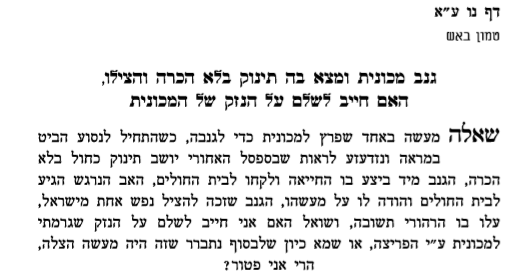 לשון הגמראתרגום מילוליהסבראין..קא משמע לןהפורץ גדר..קא משמע לןכופף קמתו..קא משמע לןלרב אשי דאמר..קא משמע לןהיודע עדות..קא משמע לן